ТЕХНІЧНІ ВИМОГИ
до предмета закупівлі:Біотуалет - код закупівлі згідно з ДК 021:2015 – 24950000-8 Спеціалізована хімічна продукціяІнформація про кількісні та якісні характеристики предмета закупівлі:Поставка товару здійснюється за рахунок Учасника за адресами, які вказані в Дислокації поставки Товару (Додаток 3 до проекту Договору).Умовою постачання продукції є доставка до місця призначення згідно Дислокації поставки Товару з перевіркою комплектності, цілісності та відсутності пошкоджень в присутності представника та/або відповідальної особи Замовника.Товар повинен бути новим (таким, що не був в експлуатації).Аналоги та/або еквіваленти Товару не приймаються у пропозиціях учасників.Продукція повинна бути упакована таким чином, щоб не допустити її псування або знищення, в процесі транспортування та зберігання.На товар та/або упаковку повинно бути нанесено маркування (штамп або наклеєна етикетка).Учасник повинен надати документи, які підтверджують термін гарантійного використання предмету закупівлі (гарантійний талон, інструкція, лист тощо).Товар не повинен містити заборони чи обмеження використання у закладах освіти усіх типів, незалежно від їх підпорядкування, форм власності і акредитації, в тому числі у закладах дошкільної освіти.2.	Перелік документів необхідних для підтвердження технічних, якісних та кількісних характеристик предмета закупівлі:2.1.	Документи, які підтверджують відповідність товару заявленим характеристикам – сертифікат якості/декларація відповідності (або копія рішення органу з сертифікації чи лист учасника про те, що продукція не підлягає обов’язковій сертифікації на території України) та/або паспорти якості та/або інші підтвердні документи.2.2.	Копія висновку державної санітарно-епідеміологічної експертизи на запропонований товар.Якщо сертифікат відповідності, наданий учасником в тендерну пропозицію, має до закінчення терміну дії менше ніж 3 місяці, учасник повинен надати лист від органу з сертифікації відповідної галузі акредитації про те, що продукцію заявлено на сертифікацію. Якщо до закінчення терміну дії сертифіката відповідності більше 3 місяців, але менше терміну дії договору, то в договорі на постачанні продукції вказується, що постачальник, повинен надати новий сертифікат при закінченні терміну дії даного до постачання всього об’єму продукції за договором.Додаткові вимоги:документи, що повинні надаватись з Товаром та будуть підтверджувати її приналежність і якість: сертифікат (паспорт) якості, паспорт на запропонований Товар, за наявності етикетка, бирка, ярлик.№назваВимоги до товаруОрієнтовний виглядКількість1.БіотуалетТип зливу - сильфоннийОб’єм нижнього баку – не менше 21 лВисота - не менше 42 смОбєм зливного баку – не менше 15 лОбєм приймального баку – не менше 21 лВага, кг -  не менше 4,5 кгПристрій складається з декількох частин, основні з яких:• верхня - це безпосередньо чаша унітазу, сидіння і зливний резервуар;• нижня, в якій розташований приймальний резервуар, патрубок для затоки реагенту і зливу перероблених нечистот.Також є ручка гідро для змиву і кнопка скидання тиску, що допомагає очищати нижній резервуар.Гарантія не менше – 36 міс.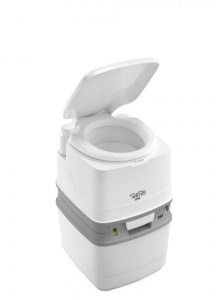 18 шт.